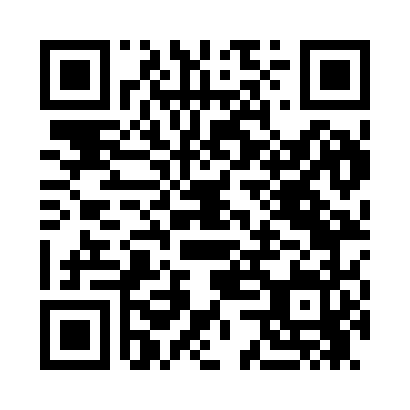 Prayer times for Limberlost, Missouri, USAMon 1 Jul 2024 - Wed 31 Jul 2024High Latitude Method: Angle Based RulePrayer Calculation Method: Islamic Society of North AmericaAsar Calculation Method: ShafiPrayer times provided by https://www.salahtimes.comDateDayFajrSunriseDhuhrAsrMaghribIsha1Mon4:165:471:095:038:3110:032Tue4:175:481:105:038:3110:023Wed4:175:481:105:038:3110:024Thu4:185:491:105:048:3110:025Fri4:195:501:105:048:3110:016Sat4:205:501:105:048:3010:017Sun4:205:511:115:048:3010:008Mon4:215:511:115:048:3010:009Tue4:225:521:115:048:299:5910Wed4:235:531:115:048:299:5911Thu4:245:531:115:048:299:5812Fri4:255:541:115:048:289:5713Sat4:265:551:115:048:289:5714Sun4:275:551:115:048:279:5615Mon4:285:561:125:048:279:5516Tue4:295:571:125:048:269:5417Wed4:305:571:125:048:269:5318Thu4:315:581:125:048:259:5219Fri4:325:591:125:048:249:5120Sat4:336:001:125:048:249:5121Sun4:346:001:125:048:239:5022Mon4:356:011:125:048:229:4823Tue4:366:021:125:048:229:4724Wed4:376:031:125:048:219:4625Thu4:386:041:125:038:209:4526Fri4:396:041:125:038:199:4427Sat4:406:051:125:038:189:4328Sun4:426:061:125:038:179:4229Mon4:436:071:125:038:169:4130Tue4:446:081:125:028:169:3931Wed4:456:091:125:028:159:38